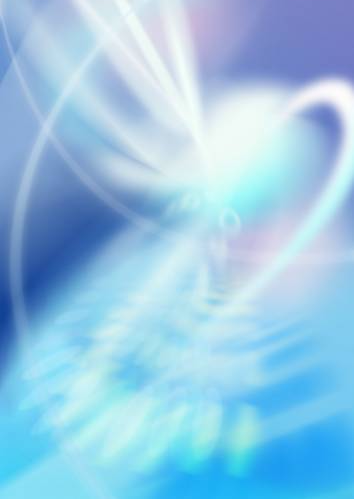 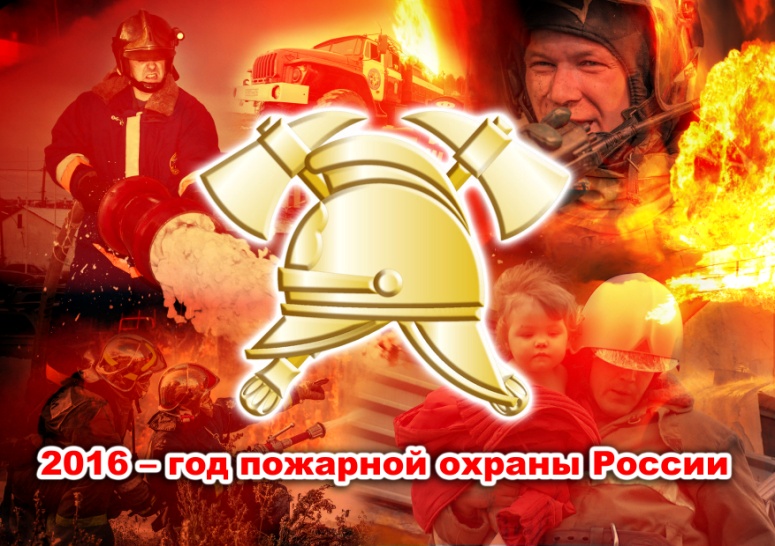 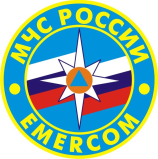 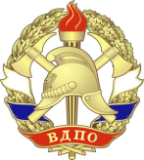  Году пожарной охраны   России посвящается  22 апреля 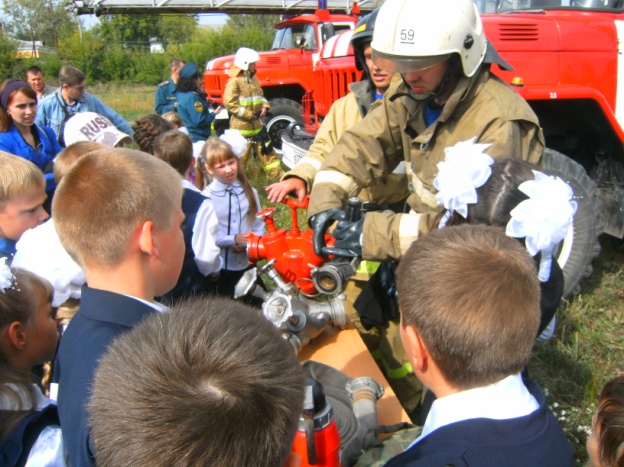    территория МАОУ ДОД «Дом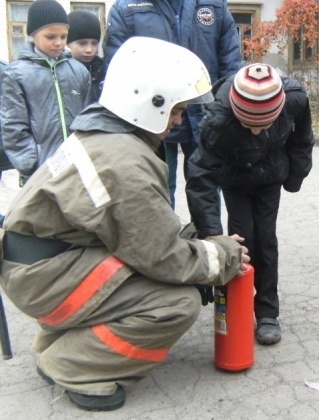    детского творчества» № 22   пос. Буланаш    начало мероприятия    в 13.00 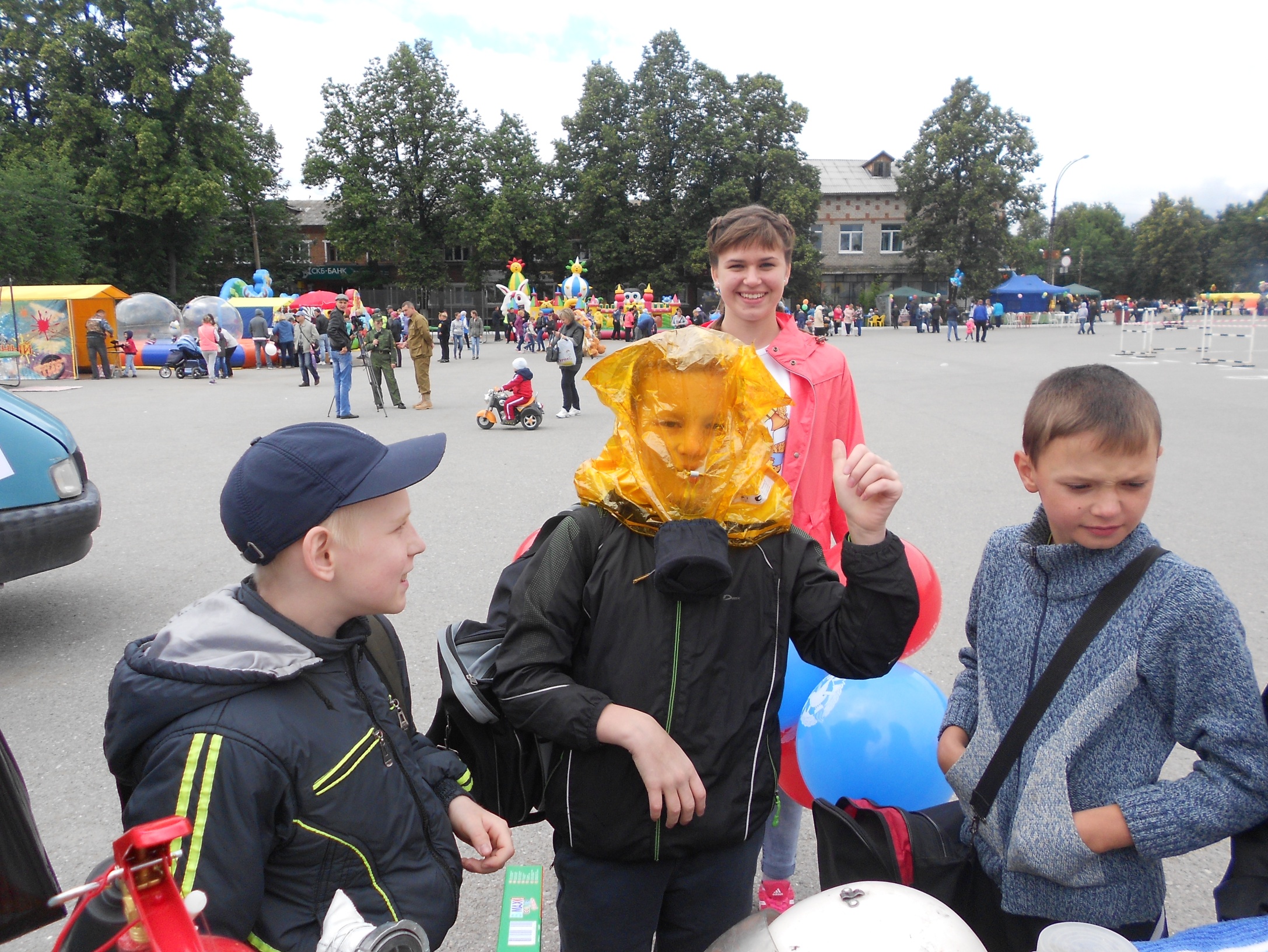       В ПРОГРАММЕ:Выставка пожарно -                                                                                                    спасательной техники                                   и оборудования, первичных средств пожаротушения. Показательные выступления пожарных. Конкурсы, спортивные игры.Районный смотр-конкурс детского и юношеского творчества, в рамках областного фестиваля «Звездный фейерверк»